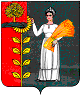 			ПРОЕКТРОССИЙСКАЯ ФЕДЕРАЦИЯСОВЕТ ДЕПУТАТОВ СЕЛЬСКОГО ПОСЕЛЕНИЯНОВОЧЕРКУТИНСКИЙ СЕЛЬСОВЕТДобринского муниципального района Липецкой области - cессия II созываР Е Ш Е Н И Е_________2022                            с. Новочеркутино                                №____О Бюджете сельского поселения Новочеркутинский сельсовет Добринского муниципального района Липецкой области Российской Федерации на 2023 год и на плановый период 2024 и 2025 годовРассмотрев представленный администрацией сельского поселения Новочеркутинский сельсовет проект решения «О Бюджете сельского поселения Новочеркутинский сельсовет Добринского муниципального района Липецкой области Российской Федерации на 2023 год и на плановый период 2024 и 2025 годов», руководствуясь Положением «О бюджетном процессе в сельском поселения Новочеркутинский сельсовет Добринского муниципального района Липецкой области», Уставом сельского поселения Новочеркутинский сельсовет Добринского муниципального района, учитывая рекомендации публичных слушаний и постоянных комиссий, Совет депутатов сельского поселения Новочеркутинский сельсоветРЕШИЛ:     1.Принять Бюджет сельского поселения Новочеркутинский сельсовет Добринского муниципального района Липецкой области Российской Федерации на 2023 год и на плановый период 2024-2025 годов (прилагается)     2.Направить указанный нормативно-правовой акт главе сельского поселения для подписания и официального обнародования.     3.Настоящее решение вступает в силу с 1 января 2023 года.Председатель Совета депутатов   сельского поселения  Новочеркутинский сельсовет                                                    Н.А. Сошкина                          Принят 	 Решением Совета депутатов сельского поселения Новочеркутинский сельсоветДобринского муниципального районаЛипецкой области Российской Федерации № _____ -рс от_____________2022 г.БЮДЖЕТсельского поселения Новочеркутинский сельсовет Добринского муниципального района Липецкой области Российской Федерации на 2023 год и на плановый период 2024 и 2025 годов  Статья 1. Основные характеристики бюджета сельского поселения на 2023 год и на плановый период 2024 и 2025 годов.     1. Утвердить основные характеристики бюджета сельского поселения на 2023 год :        1) общий объем доходов бюджета сельского поселения в сумме 15 212 244,47 рублей, в том числе безвозмездные поступления в сумме 5 400 394,47 рублей;  2) общий объем расходов бюджета сельского поселения в сумме 15 212 244,47 рублей.    2. Утвердить основные характеристики бюджета сельского поселения на плановый период 2024 и на 2025 год:1) общий объем доходов бюджета сельского поселения на 2024 год в сумме 10 548 563,11 рублей, в том числе безвозмездные поступления в сумме 308 013,11 рублей и на 2025 год в сумме 10 990 362,95 рублей в том числе безвозмездные поступления в сумме 317 462,95 рублей;2) общий объем расходов бюджета сельского поселения на 2024 год в сумме 10 548 563,11 рублей, в том числе условно утвержденные расходы в сумме 265 000,00 рублей и на 2025 год в сумме 10 990 362,95 рублей, в том числе условно утвержденные расходы в сумме 550 000,00 рублей.Статья 2. Доходы бюджета сельского поселения на 2023 год и на плановый период 2024 и 2025 годов1. Утвердить объем плановых назначений бюджета сельского поселения по видам доходов на 2023 год и на плановый период 2024 и 2025 годов согласно приложению 1 к настоящему решению.2. Утвердить объем безвозмездных поступлений в доходы бюджета сельского поселения на 2023 год в сумме 5 400 394,47 рублей, на 2024 год в сумме 308 013,11 рублей, на 2025 год в сумме 317 462,95 рублей.3. Утвердить объем межбюджетных трансфертов, предусмотренных к получению из областного бюджета на 2023 год в сумме 4 687 632,47 рублей,   на 2024 год в сумме 308 013,11 рублей и на 2025 год в сумме 317 462,95 рублей согласно приложению 2 к настоящему решению. 4. Утвердить объем межбюджетных трансфертов, предусмотренных к получению из районного бюджета  на 2023 год в сумме 712 762,00 рублей согласно приложению 3 к настоящему решению;Статья 3. Бюджетные ассигнования бюджета сельского поселения на 2023 год и на плановый период 2024 и 2025 годов 1.Утвердить распределение бюджетных ассигнований сельского поселения  по разделам и подразделам   классификации расходов бюджетов Российской Федерации на 2023 год и на плановый период 2024 и 2025 годов согласно приложению 4 к настоящему решению.2.Утвердить ведомственную структуру расходов бюджета сельского поселения на 2023 год и на плановый период 2024 и 2025 годов согласно приложению 5 к настоящему решению.3.Утвердить распределение расходов бюджета сельского поселения по разделам, подразделам, целевым статьям (муниципальным программам и непрограммным направлениям деятельности), группам видов расходов классификации расходов бюджетов Российской Федерации на 2023 год и на плановый период 2024 и 2025 годов согласно приложению 6 к настоящему решению. 4. Утвердить объем бюджетных ассигнований Дорожного фонда на 2023 год в сумме 712 762,00 рублей. 5. Утвердить объем резервного фонда на 2023 год в сумме 50 000,00 рублей.6. Утвердить объем межбюджетных трансфертов, передаваемых бюджету муниципального района из бюджета сельского поселения на осуществление части полномочий по решению вопросов местного значения на 2023 год  в сумме 6 983 812,00 рублей, на 2024 год в сумме 6 670 419,00 рублей и на 2025 год в сумме 6 817 769,00 рублей согласно приложению 7 к настоящему решению. Статья 4. Муниципальные внутренние заимствования, муниципальный внутренний долг и предоставление муниципальных гарантий  сельского поселения1. Утвердить верхний предел муниципального внутреннего долга сельского поселения на 1 января 2024 года в сумме 0,00 рублей, в том числе верхний предел долга по муниципальным гарантиям  сельского поселения в сумме 0,00 рублей.2. Утвердить верхний предел муниципального внутреннего долга сельского поселения на 1 января 2025 года в сумме 0,00 рублей, в том числе верхний предел долга по муниципальным гарантиям  сельского поселения в сумме 0,00 рублей3.Утвердить верхний предел муниципального внутреннего долга сельского поселения на 1 января 2026 года в сумме 0,00 рублей, в том числе верхний предел долга по муниципальным гарантиям  сельского поселения в сумме 0,00 рублей.Статья 5. Установление арендной платы1. Утвердить базовый уровень годовой арендной платы за пользование муниципальным имуществом, находящимся в собственности поселения, в размере 500,00 рублей за 1 кв.метр.   Статья 6. Особенности исполнения бюджета сельского поселения Установить перечень расходов бюджета сельского поселения , подлежащих финансированию в первоочередном порядке: заработная плата и начисления на нее, оплата коммунальных  услуг, безвозмездные перечисления бюджету Добринского муниципального района.Осуществлять доведение лимитов бюджетных обязательств до главных распорядителей средств бюджета сельского поселения по расходам, указанным в части 1 настоящей статьи. По остальным расходам доведение лимитов бюджетных обязательств,  производить с учетом ожидаемого исполнения бюджета сельского поселения.Установить в соответствии с частью 3 статьи 217 Бюджетного кодекса Российской Федерации, что основанием для внесения изменений в показатели сводной бюджетной росписи сельского поселения, связанные с особенностями исполнения бюджета сельского поселения и (или) перераспределения бюджетных ассигнований между главными распорядителями средств бюджета сельского поселения без внесения изменений в настоящее решение является:- передача полномочий по финансированию отдельных учреждений, мероприятий или расходов;- уточнение межбюджетных трансфертов из федерального, областного и районного бюджетов;- перераспределение бюджетных ассигнований, предусмотренных главным распорядителям средств бюджета поселения, в пределах общего объема бюджетных ассигнований на реализацию муниципальной программы в целях софинансирования субсидий и иных межбюджетных трансфертов из федерального и областного бюджетов;- перераспределение бюджетных ассигнований, предусмотренных на выполнение условий софинансирования по реализации национальных проектов между главными распорядителями средств бюджета поселения, разделами, подразделами, целевыми статьями и видами расходов классификации расходов бюджетов.4. Объем бюджетных ассигнований на исполнение публичных нормативных обязательств в бюджете на 2023 год не предусмотрен. Статья 7. Вступление в силу настоящего решенияНастоящее решение вступает в силу с 1 января 2023 года.Глава сельского поселенияНовочеркутинский сельсовет                                                          Е.Е. ЗюзинаПриложение № 2                                                                                                                                                  к бюджету сельского поселенияНовочеркутинский сельсовет Добринского муниципального района Липецкой области Российской Федерации на 2023 год и плановый период 2024 и 2025 годов                                                                                                            ОБЪЕМ МЕЖБЮДЖЕТНЫХ ТРАНСФЕРТОВ, ПРЕДУСМОТРЕННЫХ К ПОЛУЧЕНИЮ ИЗ ОБЛАСТНОГО БЮДЖЕТА НА 2023 ГОД И НА ПЛАНОВЫЙ ПЕРИОД 2024 И 2025 ГОДОВ							руб.	Приложение № 3                                                                                                                                                  к бюджету сельского поселенияНовочеркутинский сельсовет Добринского муниципального района Липецкой области Российской Федерации на 2023 год и плановый период 2024 и 2025 годов                                                                                                                                                                                                                        ОБЪЕМ МЕЖБЮДЖЕТНЫХ ТРАНСФЕРТОВ, ПРЕДУСМОТРЕННЫХ К ПОЛУЧЕНИЮ ИЗ РАЙОННОГО БЮДЖЕТА НА 2023 год		           руб.		Приложение № 4                                                                                                                                                  к бюджету сельского поселенияНовочеркутинский сельсовет Добринского муниципального района Липецкой области Российской Федерации на 2023 год и плановый период 2024 и 2025 годовРАСПРЕДЕЛЕНИЕ БЮДЖЕТНЫХ АССИГНОВАНИЙ СЕЛЬСКОГО ПОСЕЛЕНИЯ ПО РАЗДЕЛАМ И ПОДРАЗДЕЛАМ КЛАССИФИКАЦИИ РАСХОДОВ БЮДЖЕТОВ РОССИЙСКОЙ ФЕДЕРАЦИИ НА 2023 ГОД И НА ПЛАНОВЫЙ ПЕРИОД 2024 И 2025 ГОДОВ							                                            руб.       	                Приложение № 5                                                                                                                                                  к бюджету сельского поселенияНовочеркутинский сельсовет Добринского муниципального района Липецкой области Российской Федерации на 2023 год и плановый период 2024 и 2025 годовВЕДОМСТВЕННАЯ   СТРУКТУРАРАСХОДОВ БЮДЖЕТА СЕЛЬСКОГО ПОСЕЛЕНИЯ НА 2023 ГОД И НА ПЛАНОВЫЙ ПЕРИОД 2024 И 2025 ГОДОВ																			                                                                                                                                 руб.Приложение № 6                                                                                                                                                  к бюджету сельского поселенияНовочеркутинский сельсовет Добринского муниципального района Липецкой области Российской Федерации на 2023 год и плановый период 2024 и 2025 годовРАСПРЕДЕЛЕНИЕ РАСХОДОВ БЮДЖЕТА СЕЛЬСКОГО ПОСЕЛЕНИЯ ПО РАЗДЕЛАМ, ПОДРАЗДЕЛАМ, ЦЕЛЕВЫМ СТАТЬЯМ (МУНИЦИПАЛЬНЫМ ПРОГРАММАМ И НЕПРОГРАММНЫМ НАПРАВЛЕНИЯМ ДЕЯТЕЛЬНОСТИ), ГРУППАМ ВИДОВ РАСХОДОВ КЛАССИФИКАЦИИ РАСХОДОВ БЮДЖЕТОВ РОССИЙСКОЙ ФЕДЕРАЦИИ НА 2023 ГОД И НА ПЛАНОВЫЙ ПЕРИОД 2024 И 2025 ГОДОВ		                                                                                                                                 руб.             Приложение № 7	                                                                                                                                                 к бюджету сельского поселенияНовочеркутинский сельсовет Добринского муниципального района Липецкой области Российской Федерации на 2023 год и  плановый период 2024 и 2025 годов                                                                                                                                                                                                                        ОБЪЕМ МЕЖБЮДЖЕТНЫХ ТРАНСФЕРТОВ, ПЕРЕДАВАЕМЫХ БЮДЖЕТУ МУНИЦИПАЛЬНОГО РАЙОНА ИЗ БЮДЖЕТА СЕЛЬСКОГО ПОСЕЛЕНИЯ НА ОСУЩЕСТВЛЕНИЕ ЧАСТИ ПОЛНОМОЧИЙ ПО РЕШЕНИЮ ВОПРОСОВ МЕСТНОГО ЗНАЧЕНИЯ НА 2023 ГОД И НА ПЛАНОВЫЙ ПЕРИОД 2024 И 2025 ГОДОВ                                             руб.Приложение № 1                                                                                                                                                                                                    к бюджету сельского поселенияНовочеркутинский сельсовет Добринского муниципального района Липецкой области Российской Федерации на 2023год и плановый период 2024 и 2025 годовОБЪЕМ ПЛАНОВЫХ НАЗНАЧЕНИЙ БЮДЖЕТА СЕЛЬСКОГО ПОСЕЛЕНИЯ ПО ВИДАМ ДОХОДОВ НА 2023 ГОД И НА ПЛАНОВЫЙ ПЕРИОД 2024 и 2025 ГОДОВНаименование2023 год2024 год2025 годДотации бюджетам сельских поселений на поддержку мер по обеспечениюсбалансированности бюджетов4 393 908,00Субсидии на реализацию мероприятий по совершенствованию муниципального управления19 324,4719 113,1119 362,95Субвенции бюджетам сельских поселений на осуществление первичного воинского учета органами местного самоуправления поселений, муниципальных и городских округов274 400,00288 900,00298 100,00ВСЕГО4 687 632,47308 013,00317 462,95Наименование2023 годМежбюджетные трансферты на выполнение полномочий по содержанию автомобильных дорог общего пользования местного значения в границах поселений712 762,00ВСЕГО712 762,00НаименованиеРазделПодраздел2023 год2024 год2025 годВсего15 212 244,4710 548 563,1110 990 362,95Общегосударственные вопросы01004 691 422,473 341 733,113 341 982,95Функционирование высшего должностного  лица субъекта Российской Федерации и муниципального образования0102936 247,00936 247,00936 247,00Функционирование Правительства Российской Федерации, высших исполнительных органов государственной власти субъектов Российской Федерации, местных администраций 01043 499 706,002 232 017,002 232 266,00Обеспечение деятельности финансовых, налоговых и таможенных органов и органов финансового(финансово-бюджетного) надзора0106129 025,00129 025,00129 025,00Резервные фонды011150 000,00Другие общегосударственные вопросы011376 444,4744 444,1144 444,95Национальная оборона0200274 400,00288 900,00298 100,00Мобилизационная  и вневойсковая подготовка0203274 400,00288 900,00298 100,00Национальная безопасность и правоохранительная деятельность030018 000,00Защита населения и территории от чрезвычайных ситуаций природного и техногенного характера, пожарная безопасность031018 000,00Национальная экономика0400712 762,00Дорожное хозяйство (дорожные фонды)0409712 762,00Жилищно-коммунальное хозяйство05002 425 665,00Благоустройство05032 425 665,00Культура, кинематография08006 974 459,006 537 394,006 684 744,00Культура08016 974 459,006 537 394,006 684 744,00Социальная политика1000115 536,00115 536,00115 536,00Пенсионное обеспечение1001115 536,00115 536,00115 536,00Условно утвержденные расходы265 000,00550 000,00Условно утвержденные расходы265 000,00550 000,00ГлавныйраспорядительРазделПодразделЦелевая статьяВид расходов2023 год2024 год2025 годАдминистрация сельского поселения Новочеркутинский сельсовет Добринского муниципального района Липецкой области Российской Федерации, всего91115 212 244,4710 548 563,1110 990 362,95Общегосударственные вопросы911014 691 422,473 341 733,113 341 982,95Функционирование высшего должностного лица субъекта Российской Федерации и муниципального образования9110102936 247,00936 247,00936 247,00Непрограммные расходы бюджета сельского поселения911010299 0 00 00000936 247,00936 247,00936 247,00Обеспечение деятельности органов  местного самоуправления сельского поселения911010299 1 00 00000936 247,00936 247,00936 247,00Обеспечение деятельности главы местной администрации (исполнительно-распорядительного органа муниципального образования)  911010299 1 00 00050936 247,00936 247,00936 247,00Расходы на выплаты персоналу в целях обеспечения выполнения функций государственными (муниципальными) органами, казенными учреждениями, органами управления государственными внебюджетными фондами911 010299 1 00 00050100936 247,00936 247,00936 247,00Функционирование Правительства Российской Федерации, высших исполнительных органов государственной власти субъектов Российской Федерации, местных администраций 91101043 499 706,002 232 017,002 232 266,00Непрограммные расходы бюджета  сельского поселения911010499 0 00 000003 499 706,002 232 017,002 232 266,00Иные непрограммные мероприятия911010499 9 00 000003 499 706,002 232 017,002 232 266,00Расходы на выплаты по оплате труда работников органов местного самоуправления911010499 9 00 001102 188 487,002 188 487,002 188 487,00Расходы на выплаты персоналу в целях обеспечения выполнения функций государственными (муниципальными) органами, казенными учреждениями, органами управления государственными внебюджетными фондами911010499 9 00 001101002 188 487,002 188 487,002 188 487,00Расходы на обеспечение функций органов местного самоуправления (за исключением расходов на выплаты по оплате труда работников указанных органов)911 010499 9 00 001201 311 219,0043 530,0043 779,00Закупка товаров, работ и услуг для обеспечения государственных (муниципальных) нужд911010499 9 00 001202001 286 802,0019 113,0019 362,00Иные бюджетные ассигнования911010499 9 00 0012080024 417,0024 417,0024 417,00Обеспечение деятельности финансовых, налоговых и таможенных органов и органов финансового(финансово-бюджетного) надзора9110106129 025,00129 025,00129 025,00Непрограммные расходы бюджета сельского поселения911010699 0 00 00000129 025,00129 025,00129 025,00Иные непрограммные мероприятия 911010699 9 00 00000129 025,00129 025,00129 025,00Межбюджетные трансферты бюджету муниципального района из бюджета  сельского поселения на осуществление части полномочий по решению вопросов местного значения в соответствии с заключенным соглашением911010699 9 00 00130129 025,00129 025,00129 025,00Межбюджетные трансферты911010699 9 00 00130500129 025,00129 025,00129 025,00Резервные фонды911011150 000,00Непрограммные расходы бюджета  сельского поселения911011199 0 00 0000050 000,00Резервные фонды911011199 2 00 0000050 000,00Резервный фонд администрации сельского поселения911011199 2 00 0500050 000,00Иные бюджетные ассигнования911011199 2 00 0500080050 000,00Другие общегосударственные вопросы911011376 444,4744 444,1144 444,95Муниципальная программа сельского поселения «Устойчивое развитие территории сельского поселения Новочеркутинский сельсовет на 2019-2025 годы »911011301 0 00 0000072 444,4740 444,1140 444,95Подпрограмма «Обеспечение реализации муниципальной политики на территории сельского поселения Новочеркутинский сельсовет»911011301 4 00 0000072 444,4740 444,1140 444,95Основное мероприятие «Приобретение программного обеспечения, услуг по сопровождению сетевого программного обеспечения в сельском поселении»911011301 4 01 0000033 000,4733 000,1133 000,95Приобретение услуг по сопровождению сетевого программного обеспечения по ведению похозяйственного учета 911011301 4 01 S679033 000,4733 000,1133 000,95Закупка товаров, работ и услуг для обеспечения государственных (муниципальных) нужд911011301 4 01 S679020033 000,4733 000,1133 000,95Основное мероприятие «Ежегодные членские взносы» 911011301 4 02 000007 444,007 444,007 444,00Расходы на оплату членских взносов в ассоциацию «Совета муниципальных образований»91101 1301 4 02 200807 444,007 444,007 444,00Иные бюджетные ассигнования91101 1301 4 02 200808007 444,007 444,007 444,00Основное мероприятие «Прочие мероприятия  в сельском поселении»911011301 4 03 0000032 000,00Реализация направления расходов основного мероприятия «Прочие мероприятия в сельском поселении»911011301 4 03 9999932 000,00Закупка товаров, работ и услуг для обеспечения государственных (муниципальных) нужд911011301 4 03 9999920032 000,00Непрограммные расходы бюджета сельского поселения911011399 0 00 000004 000,004 000,004 000,00Иные непрограммные мероприятия 911011399 9 00 000004 000,004 000,004 000,00Межбюджетные трансферты бюджету муниципального района на осуществление полномочий в части закупок товаров, работ, услуг конкурентными способами определения поставщиков (подрядчиков, исполнителей) в соответствии с заключенным соглашением911011399 9 00 071004 000,004 000,004 000,00Межбюджетные трансферты911011399 9 00 071005004 000,004 000,004 000,00Национальная оборона91102274 400,00288 900,00298 100,00Мобилизационная  и вневойсковая подготовка9110203274 400,00288 900,00298 100,00Непрограммные расходы бюджета  сельского поселения911020399 0 00 00000274 400,00288 900,00298 100,00Иные непрограммные мероприятия911020399 9 00 00000274 400,00288 900,00298 100,00Осуществление первичного воинского учета на территориях, где отсутствуют военные комиссариаты911020399 9 00 51180274 400,00288 900,00298 100,00Расходы на выплаты персоналу в целях обеспечения выполнения функций государственными (муниципальными) органами, казенными учреждениями, органами управления государственными внебюджетными фондами911020399 9 00 51180100255 600,00270 000,00279 600,00Закупка товаров, работ и услуг для обеспечения государственных (муниципальных) нужд911020399 9 00 5118020018 800,0018 900,0018 500,00Национальная безопасность и правоохранительная деятельность9110318 000,00Защита населения и территории от чрезвычайных ситуаций природного и техногенного характера, пожарная безопасность911031018 000,00Муниципальная программа сельского поселения «Устойчивое развитие территории сельского поселения Новочеркутинский сельсовет на 2019-2025 годы»911031001 0 00 0000018 000,00Подпрограмма «Обеспечение безопасности человека и природной среды на территории сельского поселения Новочеркутинский сельсовет» 911031001 3 00 0000018 000,00Основное мероприятие «Защита населения и территории от чрезвычайных ситуаций природного и техногенного характера, обеспечение пожарной безопасности и безопасности людей на водных объектах»  911031001 3 01 0000018 000,00Расходы на проведение комплексных мероприятий по защите населения и территории от чрезвычайных ситуаций природного и техногенного характера 911031001 3 01 2033018 000,00Закупка товаров, работ и услуг для обеспечения государственных (муниципальных) нужд 911031001 3 01 2033020018 000,00Национальная экономика91104712 762,00Дорожное хозяйство (дорожные фонды)9110409712 762,00Муниципальная программа сельского поселения «Устойчивое развитие территории сельского поселения Новочеркутинский сельсовет на 2019-2025 годы»911040901 0 00 00000712 762,00Подпрограмма «Обеспечение населения качественной, развитой  инфраструктурой и повышения уровня благоустройства территории сельского поселения Новочеркутинский сельсовет» 911040901 1 00 00000712 762,00Основное мероприятие «Содержание инженерной инфраструктуры сельского поселения»911040901 1 01 00000712 762,00Расходы на содержание дорог911040901 1 01 41100712 762,00Закупка товаров, работ и услуг для обеспечения государственных (муниципальных) нужд 911040901 1 01 41100200712 762,00Жилищно-коммунальное хозяйство911052 425 665,00Благоустройство91105032 425 665,00Муниципальная программа сельского поселения «Устойчивое развитие территории сельского поселения Новочеркутинский сельсовет на 2019-2025 годы »911050301 0 00 000002 425 665,00Подпрограмма «Обеспечение населения качественной, развитой инфраструктурой и повышения уровня благоустройства территории сельского поселения Новочеркутинский сельсовет»911050301 1 00 000002 425 665,00Основное мероприятие «Текущие расходы на содержание, реконструкцию и поддержание в рабочем состоянии систем уличного освещения сельского поселения»911050301 1 02 000001 132 226,00Расходы на уличное освещение 911050301 1 02 200101 132 226,00Закупка товаров, работ и услуг для обеспечения государственных (муниципальных) нужд911050301 1 02 200102001 132 226,00Основное мероприятие «Прочие мероприятия по благоустройству сельского поселения»  911050301 1 03 000001 293 439,00Реализация направления расходов основного мероприятия «Прочие мероприятия по благоустройству сельского поселения»911050301 1 03 999991 293 439,00Закупка товаров, работ и услуг для обеспечения государственных (муниципальных) нужд911050301 1 03 999992001 293 439,00Культура ,  кинематография 911086 974 459,006 537 394,006 684 744,00Культура91108016 974 459,006 537 394,006 684 744,00Муниципальная программа сельского поселения «Устойчивое развитие территории сельского поселения Новочеркутинский сельсовет на 2019-2025 годы »911080101 0 00 000006 974 459,006 537 394,006 684 744,00Подпрограмма «Развитие социальной сферы на территории сельского поселения Новочеркутинский сельсовет»911080101 2 00 000006 974 459,006 537 394,006 684 744,00Основное мероприятие «Создание условий и проведение мероприятий, направленных на развитие культуры сельского поселения»911080101 2 02 000006 974 459,006 537 394,006 684 744,00Межбюджетные трансферты бюджету муниципального района на осуществление полномочий в части создания условий для организации досуга и обеспечения жителей поселений услугами организаций культуры в соответствии с заключенным соглашением911080101 2 02 091006 850 787,006 537 394,006 684 744,00Межбюджетные трансферты911080101 2 02 091005006 850 787,006 537 394,006 684 744,00Реализация направления расходов основного мероприятия «Создание условий и проведение мероприятий, направленных на развитие культуры сельского поселения»911080101 2 02 99999123 672,00Закупка товаров, работ и услуг для обеспечения государственных (муниципальных) нужд911080101 2 02 99999200123 672,00Социальная политика91110115 536,00115 536,00115 536,00Пенсионное обеспечение9111001115 536,00115 536,00115 536,00Муниципальная программа сельского поселения «Устойчивое развитие территории сельского поселения Новочеркутинский сельсовет на 2019-2025 годы»911100101 0 00 00000115 536,00115 536,00115 536,00Подпрограмма «Обеспечение реализации муниципальной политики на территории сельского поселения Новочеркутинский сельсовет»911100101 4 00 00000115 536,00115 536,00115 536,00Основное мероприятие «Пенсионное обеспечение муниципальных служащих сельского поселения»911100101 4 04 00000115 536,00115 536,00115 536,00Доплата к пенсии муниципальным служащим911100101 4 04 20370115 536,00115 536,00115 536,00Социальное обеспечение и иные выплаты населению911100101 4 04 20370300115 536,00115 536,00115 536,00Условно утвержденные расходы265 000,00550 000,00Условно утвержденные расходы265 000,00550 000,00Непрограммные расходы бюджета сельского поселения265 000,00550 000,00Иные непрограммные мероприятия 265 000,00550 000,00Условно утвержденные расходы265 000,00550 000,00Иные бюджетные ассигнования 265 000,00550 000,00РазделПодразделЦелевая статьяВид расходов2023 год2024 год2025 годАдминистрация сельского поселения Новочеркутинский сельсовет Добринского муниципального района Липецкой области Российской Федерации, всего15 212 244,4710 548 563,1110 990 362,95Общегосударственные вопросы014 691 422,473 341 733,113 341 982,95Функционирование высшего должностного лица субъекта Российской Федерации и муниципального образования0102936 247,00936 247,00936 247,00Непрограммные расходы бюджета сельского поселения010299 0 00 00000936 247,00936 247,00936 247,00Обеспечение деятельности органов  местного самоуправления сельского поселения010299 1 00 00000936 247,00936 247,00936 247,00Обеспечение деятельности главы местной администрации (исполнительно-распорядительного органа муниципального образования)  010299 1 00 00050936 247,00936 247,00936 247,00Расходы на выплаты персоналу в целях обеспечения выполнения функций государственными (муниципальными) органами, казенными учреждениями, органами управления государственными внебюджетными фондами010299 1 00 00050100936 247,00936 247,00936 247,00Функционирование Правительства Российской Федерации, высших исполнительных органов государственной власти субъектов Российской Федерации, местных администраций 01043 499 706,002 232 017,002 232 266,00Непрограммные расходы бюджета  сельского поселения010499 0 00 000003 499 706,002 232 017,002 232 266,00Иные непрограммные мероприятия010499 9 00 000003 499 706,002 232 017,002 232 266,00Расходы на выплаты по оплате труда работников органов местного самоуправления010499 9 00 001102 188 487,002 188 487,002 188 487,00Расходы на выплаты персоналу в целях обеспечения выполнения функций государственными (муниципальными) органами, казенными учреждениями, органами управления государственными внебюджетными фондами010499 9 00 001101002 188 487,002 188 487,002 188 487,00Расходы на обеспечение функций органов местного самоуправления (за исключением расходов на выплаты по оплате труда работников указанных органов)010499 9 00 001201 311 219,0043 530,0043 779,00Закупка товаров, работ и услуг для обеспечения государственных (муниципальных) нужд010499 9 00 001202001 286 802,0019 113,0019 362,00Иные бюджетные ассигнования010499 9 00 0012080024 417,0024 417,0024 417,00Обеспечение деятельности финансовых, налоговых и таможенных органов и органов финансового(финансово-бюджетного) надзора0106129 025,00129 025,00129 025,00Непрограммные расходы бюджета сельского поселения010699 0 00 00000129 025,00129 025,00129 025,00Иные непрограммные мероприятия 010699 9 00 00000129 025,00129 025,00129 025,00Межбюджетные трансферты бюджету муниципального района из бюджета  сельского поселения на осуществление части полномочий по решению вопросов местного значения в соответствии с заключенным соглашением010699 9 00 00130129 025,00129 025,00129 025,00Межбюджетные трансферты010699 9 00 00130500129 025,00129 025,00129 025,00Резервные фонды011150 000,00Непрограммные расходы бюджета  сельского поселения011199 0 00 0000050 000,00Резервные фонды011199 2 00 0000050 000,00Резервный фонд администрации сельского поселения011199 2 00 0500050 000,00Иные бюджетные ассигнования011199 2 00 0500080050 000,00Другие общегосударственные вопросы011376 444,4744 444,1144 444,95Муниципальная программа сельского поселения «Устойчивое развитие территории сельского поселения Новочеркутинский сельсовет на 2019-2025 годы »011301 0 00 0000072 444,4740 444,1140 444,95Подпрограмма «Обеспечение реализации муниципальной политики на территории сельского поселения Новочеркутинский сельсовет»011301 4 00 0000072 444,4740 444,1140 444,95Основное мероприятие «Приобретение программного обеспечения, услуг по сопровождению сетевого программного обеспечения в сельском поселении»011301 4 01 0000033 000,4733 000,1133 000,95Приобретение услуг по сопровождению сетевого программного обеспечения по ведению похозяйственного учета 011301 4 01 S679033 000,4733 000,1133 000,95Закупка товаров, работ и услуг для обеспечения государственных (муниципальных) нужд011301 4 01 S679020033 000,4733 000,1133 000,95Основное мероприятие «Ежегодные членские взносы» 011301 4 02 000007 444,007 444,007 444,00Расходы на оплату членских взносов в ассоциацию «Совета муниципальных образований»01 1301 4 02 200807 444,007 444,007 444,00Иные бюджетные ассигнования01 1301 4 02 200808007 444,007 444,007 444,00Основное мероприятие «Прочие мероприятия  в сельском поселении»011301 4 03 0000032 000,00Реализация направления расходов основного мероприятия «Прочие мероприятия в сельском поселении»011301 4 03 9999932 000,00Закупка товаров, работ и услуг для обеспечения государственных (муниципальных) нужд011301 4 03 9999920032 000,00Непрограммные расходы бюджета сельского поселения011399 0 00 000004 000,004 000,004 000,00Иные непрограммные мероприятия 011399 9 00 000004 000,004 000,004 000,00Межбюджетные трансферты бюджету муниципального района на осуществление полномочий в части закупок товаров, работ, услуг конкурентными способами определения поставщиков (подрядчиков, исполнителей) в соответствии с заключенным соглашением011399 9 00 071004 000,004 000,004 000,00Межбюджетные трансферты011399 9 00 071005004 000,004 000,004 000,00Национальная оборона02274 400,00288 900,00298 100,00Мобилизационная  и вневойсковая подготовка0203274 400,00288 900,00298 100,00Непрограммные расходы бюджета  сельского поселения020399 0 00 00000274 400,00288 900,00298 100,00Иные непрограммные мероприятия020399 9 00 00000274 400,00288 900,00298 100,00Осуществление первичного воинского учета на территориях, где отсутствуют военные комиссариаты020399 9 00 51180274 400,00288 900,00298 100,00Расходы на выплаты персоналу в целях обеспечения выполнения функций государственными (муниципальными) органами, казенными учреждениями, органами управления государственными внебюджетными фондами020399 9 00 51180100255 600,00270 000,00279 600,00Закупка товаров, работ и услуг для обеспечения государственных (муниципальных) нужд020399 9 00 5118020018 800,0018 900,0018 500,00Национальная безопасность и правоохранительная деятельность0318 000,00Защита населения и территории от чрезвычайных ситуаций природного и техногенного характера, пожарная безопасность031018 000,00Муниципальная программа сельского поселения «Устойчивое развитие территории сельского поселения Новочеркутинский сельсовет на 2019-2025 годы»031001 0 00 0000018 000,00Подпрограмма «Обеспечение безопасности человека и природной среды на территории сельского поселения Новочеркутинский сельсовет» 031001 3 00 0000018 000,00Основное мероприятие «Защита населения и территории от чрезвычайных ситуаций природного и техногенного характера, обеспечение пожарной безопасности и безопасности людей на водных объектах»  031001 3 01 0000018 000,00Расходы на проведение комплексных мероприятий по защите населения и территории от чрезвычайных ситуаций природного и техногенного характера 031001 3 01 2033018 000,00Закупка товаров, работ и услуг для обеспечения государственных (муниципальных) нужд 031001 3 01 2033020018 000,00Национальная экономика04712 762,00Дорожное хозяйство (дорожные фонды)0409712 762,00Муниципальная программа сельского поселения «Устойчивое развитие территории сельского поселения Новочеркутинский сельсовет на 2019-2025 годы»040901 0 00 00000712 762,00Подпрограмма «Обеспечение населения качественной, развитой  инфраструктурой и повышения уровня благоустройства территории сельского поселения Новочеркутинский сельсовет» 040901 1 00 00000712 762,00Основное мероприятие «Содержание инженерной инфраструктуры сельского поселения»040901 1 01 00000712 762,00Расходы на содержание дорог040901 1 01 41100712 762,00Закупка товаров, работ и услуг для обеспечения государственных (муниципальных) нужд 040901 1 01 41100200712 762,00Жилищно-коммунальное хозяйство052 425 665,00Благоустройство05032 425 665,00Муниципальная программа сельского поселения «Устойчивое развитие территории сельского поселения Новочеркутинский сельсовет на 2019-2025 годы »050301 0 00 000002 425 665,00Подпрограмма «Обеспечение населения качественной, развитой инфраструктурой и повышения уровня благоустройства территории сельского поселения Новочеркутинский сельсовет»050301 1 00 000002 425 665,00Основное мероприятие «Текущие расходы на содержание, реконструкцию и поддержание в рабочем состоянии систем уличного освещения сельского поселения»050301 1 02 000001 132 226,00Расходы на уличное освещение 050301 1 02 200101 132 226,00Закупка товаров, работ и услуг для обеспечения государственных (муниципальных) нужд050301 1 02 200102001 132 226,00Основное мероприятие «Прочие мероприятия по благоустройству сельского поселения»  050301 1 03 000001 293 439,00Реализация направления расходов основного мероприятия «Прочие мероприятия по благоустройству сельского поселения»050301 1 03 999991 293 439,00Закупка товаров, работ и услуг для обеспечения государственных (муниципальных) нужд050301 1 03 999992001 293 439,00Культура ,  кинематография 086 974 459,006 537 394,006 684 744,00Культура08016 974 459,006 537 394,006 684 744,00Муниципальная программа сельского поселения «Устойчивое развитие территории сельского поселения Новочеркутинский сельсовет на 2019-2025 годы »080101 0 00 000006 974 459,006 537 394,006 684 744,00Подпрограмма «Развитие социальной сферы на территории сельского поселения Новочеркутинский сельсовет»080101 2 00 000006 974 459,006 537 394,006 684 744,00Основное мероприятие «Создание условий и проведение мероприятий, направленных на развитие культуры сельского поселения»080101 2 02 000006 974 459,006 537 394,006 684 744,00Межбюджетные трансферты бюджету муниципального района на осуществление полномочий в части создания условий для организации досуга и обеспечения жителей поселений услугами организаций культуры в соответствии с заключенным соглашением080101 2 02 091006 850 787,006 537 394,006 684 744,00Межбюджетные трансферты080101 2 02 091005006 850 787,006 537 394,006 684 744,00Реализация направления расходов основного мероприятия «Создание условий и проведение мероприятий, направленных на развитие культуры сельского поселения»080101 2 02 99999123 672,00Закупка товаров, работ и услуг для обеспечения государственных (муниципальных) нужд080101 2 02 99999200123 672,00Социальная политика10115 536,00115 536,00115 536,00Пенсионное обеспечение1001115 536,00115 536,00115 536,00Муниципальная программа сельского поселения «Устойчивое развитие территории сельского поселения Новочеркутинский сельсовет на 2019-2025 годы»100101 0 00 00000115 536,00115 536,00115 536,00Подпрограмма «Обеспечение реализации муниципальной политики на территории сельского поселения Новочеркутинский сельсовет»100101 4 00 00000115 536,00115 536,00115 536,00Основное мероприятие «Пенсионное обеспечение муниципальных служащих сельского поселения»100101 4 04 00000115 536,00115 536,00115 536,00Доплата к пенсии муниципальным служащим100101 4 04 20370115 536,00115 536,00115 536,00Социальное обеспечение и иные выплаты населению100101 4 04 20370300115 536,00115 536,00115 536,00Условно утвержденные расходы265 000,00550 000,00Условно утвержденные расходы265 000,00550 000,00Непрограммные расходы бюджета сельского поселения265 000,00550 000,00Иные непрограммные мероприятия 265 000,00550 000,00Условно утвержденные расходы265 000,00550 000,00Иные бюджетные ассигнования 265 000,00550 000,00Наименование2023 год2024 год2025 годСодержание специалиста по осуществлению контроля над исполнением бюджетов поселений47 070,0047 070,0047 070,00Сопровождение информационных систем и программного обеспечения исполнения бюджетов поселений47 070,0047 070,0047 070,00Осуществление внешнего муниципального финансового контроля34 885,0034 885,0034 885,00Создание условий для организации досуга и обеспечения жителей поселения услугами организаций культуры6 850 787,006 537 394,006 684 744,00Осуществление закупок товаров, работ, услуг конкурентными способами определения поставщиков (подрядчиков, исполнителей)4 000,004 000,004 000,00ВСЕГО:6 983 812,006 670 419,006 817 769,00